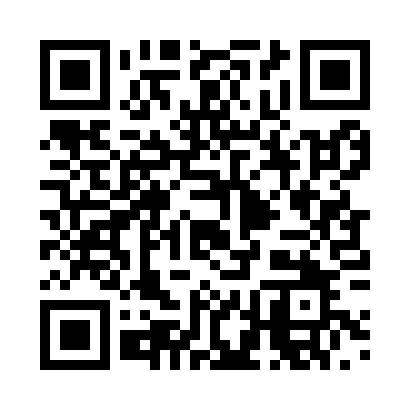 Prayer times for Apelnstedt, GermanyWed 1 May 2024 - Fri 31 May 2024High Latitude Method: Angle Based RulePrayer Calculation Method: Muslim World LeagueAsar Calculation Method: ShafiPrayer times provided by https://www.salahtimes.comDateDayFajrSunriseDhuhrAsrMaghribIsha1Wed3:115:461:155:188:4411:072Thu3:075:441:145:198:4511:103Fri3:035:431:145:208:4711:144Sat3:015:411:145:208:4911:175Sun3:005:391:145:218:5011:206Mon3:005:371:145:228:5211:217Tue2:595:351:145:228:5411:218Wed2:585:341:145:238:5511:229Thu2:575:321:145:248:5711:2310Fri2:575:301:145:248:5911:2311Sat2:565:281:145:259:0011:2412Sun2:555:271:145:269:0211:2513Mon2:555:251:145:269:0311:2614Tue2:545:241:145:279:0511:2615Wed2:535:221:145:279:0611:2716Thu2:535:211:145:289:0811:2817Fri2:525:191:145:299:0911:2818Sat2:525:181:145:299:1111:2919Sun2:515:161:145:309:1211:3020Mon2:515:151:145:309:1411:3021Tue2:505:141:145:319:1511:3122Wed2:505:121:145:319:1711:3123Thu2:495:111:145:329:1811:3224Fri2:495:101:145:339:1911:3325Sat2:485:091:155:339:2111:3326Sun2:485:081:155:349:2211:3427Mon2:485:071:155:349:2311:3528Tue2:475:061:155:359:2511:3529Wed2:475:051:155:359:2611:3630Thu2:475:041:155:369:2711:3631Fri2:465:031:155:369:2811:37